АРХАНГЕЛЬСКАЯ ОБЛАСТЬОБЛАСТНОЙ ЗАКОНОБ ОБЕСПЕЧЕНИИ ДОСТУПА К ИНФОРМАЦИИО ДЕЯТЕЛЬНОСТИ МИРОВЫХ СУДЕЙПринятАрхангельским областнымСобранием депутатов(Постановление от 23 июня 2010 года N 514)Статья 1. Основные понятия, используемые в настоящем законе1. Для целей настоящего закона используются следующие основные понятия:1) запрос - обращение пользователя информацией в устной или письменной форме, в том числе в виде электронного документа, к мировому судье о предоставлении информации о деятельности мирового судьи;(в ред. закона Архангельской области от 24.10.2011 N 366-25-ОЗ)2) информация о деятельности мировых судей - информация, подготовленная в пределах своих полномочий мировыми судьями, а также информация, относящаяся к деятельности мировых судей, либо поступившая к мировому судье. Законодательство Российской Федерации, устанавливающее порядок судопроизводства, полномочия и порядок деятельности мировых судей, законодательство Архангельской области, устанавливающие полномочия и порядок деятельности мировых судей, судебные акты по конкретным делам и иные акты, регулирующие вопросы деятельности мировых судей и их аппаратов, также относятся к информации о деятельности мировых судей;(в ред. законов Архангельской области от 24.10.2011 N 366-25-ОЗ, от 24.10.2014 N 188-11-ОЗ)3) пользователь информацией - гражданин (физическое лицо), организация (юридическое лицо), общественное объединение, орган государственной власти или орган местного самоуправления, осуществляющие поиск информации о деятельности мировых судей;4) судебный акт - решение, вынесенное мировым судьей в установленной соответствующим федеральным законом форме по существу дела, рассмотренного в порядке осуществления гражданского, административного или уголовного судопроизводства.2. Для целей настоящего закона под мировыми судьями понимаются мировые судьи в Архангельской области.(в ред. закона Архангельской области от 24.10.2014 N 188-11-ОЗ)3. Иные понятия, используемые в настоящем законе, применяются в значениях, предусмотренных Федеральным законом от 22 декабря 2008 года N 262-ФЗ "Об обеспечении доступа к информации о деятельности судов в Российской Федерации" (далее - Федеральный закон об обеспечении доступа к информации о деятельности судов) и иными федеральными законами.(в ред. закона Архангельской области от 20.12.2017 N 585-40-ОЗ)Статья 2. Предмет правового регулирования и сфера действия настоящего закона1. Настоящий закон регулирует отношения, связанные с обеспечением доступа к информации о деятельности мировых судей.2. Действие настоящего закона не распространяется на:1) порядок осуществления мировыми судьями гражданского, административного и уголовного судопроизводства;2) порядок исполнения судебных актов;3) отношения, связанные с обеспечением доступа к персональным данным, обработка которых осуществляется судами, в том числе мировыми судьями, Судебным департаментом при Верховном Суде Российской Федерации (далее - Судебный департамент), управлением Судебного департамента в Архангельской области (далее - орган Судебного департамента), органами судейского сообщества;(в ред. закона Архангельской области от 24.10.2011 N 366-25-ОЗ)4) порядок информационного взаимодействия, осуществляемого судами, в том числе мировыми судьями, Судебным департаментом, органом Судебного департамента, органами судейского сообщества.(в ред. закона Архангельской области от 24.10.2011 N 366-25-ОЗ)3. Исключен. - Закон Архангельской области от 24.10.2014 N 188-11-ОЗ.Статья 3. Правовая основа обеспечения доступа к информации о деятельности мировых судей(в ред. закона Архангельской области от 04.07.2023 N 723-45-ОЗ)Правовую основу обеспечения доступа к информации о деятельности мировых судей составляют Конституция Российской Федерации, федеральные конституционные законы, Федеральный закон об обеспечении доступа к информации о деятельности судов, другие федеральные законы, настоящий закон, областной закон от 26 октября 1999 года N 161-25-ОЗ "О мировых судьях Архангельской области", другие областные законы, правовые акты уполномоченного исполнительного органа государственной власти Архангельской области в сфере обеспечения деятельности мировых судей, регламенты и (или) иные акты, регулирующие вопросы внутренней деятельности мировых судей.Статья 4. Способы обеспечения доступа к информации о деятельности мировых судей и форма ее предоставления1. Доступ к информации о деятельности мировых судей обеспечивается способами, предусмотренными Федеральным законом об обеспечении доступа к информации о деятельности судов, в том числе путем размещения данной информации в информационно-телекоммуникационной сети "Интернет" (далее - сеть "Интернет").(в ред. законов Архангельской области от 24.10.2011 N 367-25-ОЗ, от 20.12.2017 N 585-40-ОЗ)2. Информация о деятельности мировых судей может предоставляться в устной форме и в виде документированной информации, в том числе в виде электронного документа. Форма предоставления информации о деятельности мировых судей определяется в соответствии с Федеральным законом об обеспечении доступа к информации о деятельности судов.3. В письменной форме предоставляется информация о деятельности мировых судей, необходимая пользователю информацией для предоставления в органы государственной власти, органы местного самоуправления, организации и учреждения.4. Информация о деятельности мировых судей предоставляется в письменной форме в ответ на письменный запрос пользователя информацией, если иной способ предоставления информации о деятельности мировых судей не определен запросом.5. Информация о деятельности мировых судей в устной форме предоставляется гражданам (физическим лицам), в том числе представителям организаций (юридических лиц), общественных объединений, органов государственной власти и органов местного самоуправления, как во время приема, так и по телефону. Информация о деятельности мировых судей может быть передана по сетям связи общего пользования.6. Ответ на запрос, поданный в электронном виде, может быть направлен в электронном виде, в том числе в форме электронного документа, подписанного должностными лицами, уполномоченными подписывать указанные документы, исполненные на бумажном носителе, электронной подписью в соответствии с законодательством Российской Федерации, если в запросе не указан иной способ получения ответа.(п. 6 введен законом Архангельской области от 20.12.2017 N 585-40-ОЗ)7. Информация о деятельности мировых судей предоставляется пользователям информацией бесплатно, если иное не установлено законодательством Российской Федерации.Статья 5. Организация доступа к информации о деятельности мировых судей1. Доступ к информации о деятельности мировых судей в пределах своих полномочий обеспечивается мировыми судьями, а также иными органами в случаях, предусмотренных федеральными законами.2. Исключен. - Закон Архангельской области от 24.10.2011 N 366-25-ОЗ.3. Обеспечение доступа к информации о деятельности мировых судей осуществляется во взаимодействии с Судебным департаментом, органом Судебного департамента, в том числе на основе соглашений, заключаемых между ними и органами государственной власти Архангельской области.4. Уполномоченный исполнительный орган государственной власти Архангельской области в сфере обеспечения деятельности мировых судей (далее - уполномоченный исполнительный орган) обеспечивает размещение в занимаемых мировыми судьями и их аппаратами помещениях в доступных для посетителей местах информационных стендов и (или) технических средств аналогичного назначения для ознакомления пользователей информацией с текущей информацией о деятельности мировых судей, которая должна содержать:1) порядок работы мирового судьи, включая порядок приема граждан (физических лиц), в том числе представителей организаций (юридических лиц), общественных объединений, органов государственной власти и органов местного самоуправления, по вопросам, связанным с рассмотрением дел у мирового судьи, и иным вопросам, касающимся деятельности мирового судьи;2) сведения о дате, времени, месте проведения и предмете судебного заседания по делам, назначенным к слушанию;3) порядок присутствия в судебном заседании и меры, принимаемые к его нарушителям, порядок пропуска в залы судебного заседания и помещения, занимаемые мировыми судьями;4) условия и порядок получения информации о деятельности мирового судьи;5) иные сведения, необходимые для оперативного информирования пользователей информацией.(п. 4 в ред. закона Архангельской области от 20.12.2017 N 585-40-ОЗ)Статья 6. Организация размещения информации о деятельности мировых судей в сети "Интернет"(в ред. закона Архангельской области от 24.10.2011 N 367-25-ОЗ)1. Мировые судьи для размещения информации о своей деятельности используют сеть "Интернет", в которой создают свои официальные сайты с указанием адресов электронной почты, по которым может быть направлен запрос, а также создают официальные страницы в определенных Правительством Российской Федерации информационных системах и (или) программах для электронных вычислительных машин, соответствующих требованиям, предусмотренным статьей 10.6 Федерального закона от 27 июля 2006 года N 149-ФЗ "Об информации, информационных технологиях и о защите информации".Организация доступа к информации о деятельности мировых судей, размещаемой в сети "Интернет", осуществляется в соответствии с Федеральным законом об обеспечении доступа к информации о деятельности судов.Обеспечение создания официальных сайтов и официальных страниц, указанных в абзаце первом настоящего пункта, а также организации доступа к информации о деятельности мировых судей, размещаемой в сети "Интернет", осуществляется в пределах своих полномочий уполномоченным исполнительным органом.(п. 1 в ред. закона Архангельской области от 04.07.2023 N 723-45-ОЗ)2. На официальных сайтах (официальном сайте) мировых судей размещается информация, предусмотренная Федеральным законом об обеспечении доступа к информации о деятельности судов, если иное не предусмотрено настоящим законом.2.1. Информация о кадровом обеспечении аппарата мирового судьи, указанная в подпунктах "б" - "д" пункта 5 части 1 статьи 14 Федерального закона об обеспечении доступа к информации о деятельности судов, размещается также на официальном сайте федеральной государственной информационной системы в области государственной службы в сети "Интернет" в порядке, определяемом Правительством Российской Федерации.(п. 2.1 введен законом Архангельской области от 30.05.2014 N 128-8-ОЗ; в ред. закона Архангельской области от 19.02.2018 N 607-41-ОЗ)3. В соответствии с Федеральным законом об обеспечении доступа к информации о деятельности судов в сети "Интернет" размещаются тексты судебных актов, за исключением судебных приказов и иных судебных актов, предусмотренных законодательством Российской Федерации. Тексты судебных актов, за исключением приговоров, размещаются в сети "Интернет" в разумный срок, но не позднее одного месяца после дня их принятия в окончательной форме. Тексты приговоров размещаются не позднее одного месяца после дня их вступления в законную силу.(в ред. законов Архангельской области от 24.10.2011 N 367-25-ОЗ, от 30.05.2014 N 128-8-ОЗ, от 20.12.2017 N 585-40-ОЗ)4 - 6. Исключены. - Закон Архангельской области от 24.10.2011 N 366-25-ОЗ.7. В соответствии с Федеральным законом об обеспечении доступа к информации о деятельности судов требования к технологическим, программным и лингвистическим средствам обеспечения пользования официальными сайтами мировых судей устанавливаются Судебным департаментом.(п. 7 в ред. закона Архангельской области от 04.07.2023 N 723-45-ОЗ)Статья 7. Ознакомление с информацией о деятельности мировых судей, находящейся в архивных фондах(введена законом Архангельской области от 20.12.2017 N 585-40-ОЗ)Ознакомление пользователей информацией с информацией о деятельности мировых судей, находящейся в архивных фондах, осуществляется в порядке, установленном законодательством Российской Федерации об архивном деле и принимаемыми в соответствии с ним иными нормативными правовыми актами, а также в порядке, установленном областным законом от 09 декабря 2005 года N 135-8-ОЗ "Об архивном деле в Архангельской области" и принимаемыми в соответствии с ним иными нормативными правовыми актами Архангельской области.Статья 8. Присутствие в судебных заседанияхГраждане (физические лица), в том числе представители организаций (юридических лиц), общественных объединений, органов государственной власти и органов местного самоуправления, имеют право присутствовать в открытом судебном заседании, а также фиксировать ход судебного разбирательства в порядке и формах, которые предусмотрены законодательством Российской Федерации.Статья 9. Цели и формы взаимодействия мировых судей со средствами массовой информации1. Взаимодействие мировых судей со средствами массовой информации осуществляется в целях объективного, достоверного и оперативного информирования пользователей информацией о деятельности мировых судей.2. Взаимодействие мировых судей со средствами массовой информации может предусматривать:1) свободный доступ представителей редакций средств массовой информации в занимаемые мировыми судьями и их аппаратами помещения, где размещена информация о деятельности мировых судей и их аппаратов, а также присутствие представителей редакций средств массовой информации в открытых судебных заседаниях;2) предоставление информации о деятельности мировых судей по запросам редакций средств массовой информации;3) информационное освещение деятельности мировых судей, в том числе вопросов совершенствования законодательства, регулирующего указанную деятельность;4) иные формы взаимодействия, обеспечивающие информирование пользователей информацией о деятельности мировых судей.3. Представители редакций средств массовой информации имеют право присутствовать в открытом судебном заседании, а также фиксировать ход судебного разбирательства, в том числе осуществлять с разрешения мирового судьи фотосъемку, видеозапись, трансляцию судебного заседания по радио и телевидению, в порядке и формах, которые предусмотрены законодательством Российской Федерации.Статья 10. Финансовое обеспечение доступа к информации о деятельности мировых судейФинансирование деятельности по обеспечению доступа к информации о деятельности мировых судей осуществляется за счет средств областного бюджета в соответствии с областным законом об областном бюджете.(в ред. закона Архангельской области от 24.10.2011 N 366-25-ОЗ)Статья 11. Вступление в силу настоящего закона1. Настоящий закон вступает в силу через десять дней со дня его официального опубликования.2. Действие настоящего закона распространяется на отношения, возникшие с 1 июля 2010 года.ГубернаторАрхангельской областиИ.Ф.МИХАЛЬЧУКг. Архангельск28 июня 2010 годаN 173-14-ОЗ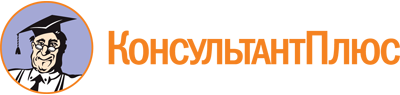 Закон Архангельской области от 28.06.2010 N 173-14-ОЗ
(ред. от 04.07.2023)
"Об обеспечении доступа к информации о деятельности мировых судей"
(принят Архангельским областным Собранием депутатов 23.06.2010)Документ предоставлен КонсультантПлюс

www.consultant.ru

Дата сохранения: 26.11.2023
 28 июня 2010 годаN 173-14-ОЗСписок изменяющих документов(в ред. законов Архангельской областиот 24.10.2011 N 366-25-ОЗ, от 24.10.2011 N 367-25-ОЗ,от 30.05.2014 N 128-8-ОЗ, от 24.10.2014 N 188-11-ОЗ,от 20.12.2017 N 585-40-ОЗ, от 19.02.2018 N 607-41-ОЗ,от 04.07.2023 N 723-45-ОЗ)